Witam Was Misiaczki  Temat dnia: Kwiaty dla babci i dziadkaData: 21.01.2021Zabawa matematyczna Czyja wstążka jest dłuższa? (potrzebne będą wstążki)Dziecko dostaje kawałki wstążki. Wstążki są tej samej długości, lecz niektóre są zwinięte. Dziecko z pomocą R. przymierza do siebie wstążki i mierzy, która jest najdłuższa.Zabawa rytmiczna Sto życzeń.Nagranie melodii piosenki.    Dzieci poruszają się po pokoju przy melodii piosenki. Podczas przerwy rytmicznie klaszczą i powtarzają tekst refrenu.Zabawa ruchowa Babcia prowadzi mnie do przedszkola.Dziecko dobiera się w parę (z R. lub z rodzeństwem). Jedna osoba z pary przysiada – jest dzieckiem, podaje rękę babci lub dziadkowi, z którą (z którym) idzie do przedszkola. Po kilku krokach zamieniamy się rolami. W czasie ćwiczenia należy zwrócić uwagę, żeby dziecko, idąc w przysiadzie, miało proste plecy. Podczas zmiany ról jest również wskazana zmiana podawanej ręki.Zabawa orientacyjno-porządkowa Powitania.Dziecko stoi, R. wita je, podając przykłady czynności, które sprawiają przyjemność babci i dziadkowi, np. Witam dzieci, których babcie lubią ciasto (których dziadkowie lubią jeździć samochodem), jeżeli dziecko, uzna, że zostało powitane, macha w górze rękami, a następnie wraca na swoje miejsca. Zabawę powtarzamy kilka razy.  Pytamy dziecko co może sprawić radość, przyjemność babci, dziadkowi w dniu ich świąt.Kolorowa klocki. Układanie kompozycji kwiatowych z kolorowych klocków, według pomysłu dziecka; utrwalanie nazw kolorów.Zabawa Zmieniamy się z wiekiem.Zdjęcia dziadków w różnym wieku.Dzieci oglądają trzy zdjęcia przedstawiające babcię i dziadka w różnym wieku; układają je zgodnie z następstwem czasowym, zwracają uwagę na zmiany w ich wyglądzie w związku z upływem czasu. Stosują określenia: najmłodsza (najmłodszy), najstarsza (najstarszy), najmniej lat, najwięcej lat.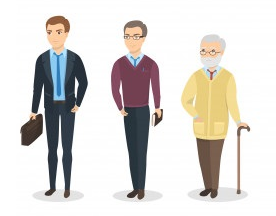 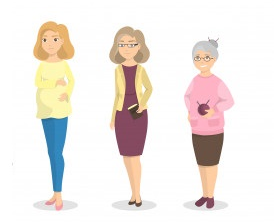 Wykonanie pracy plastycznej. (na następnej stronie znajdziecie parę kolorowanek do wyboru)Kolorowanie kredkami kwiatów dla babci i dziadka.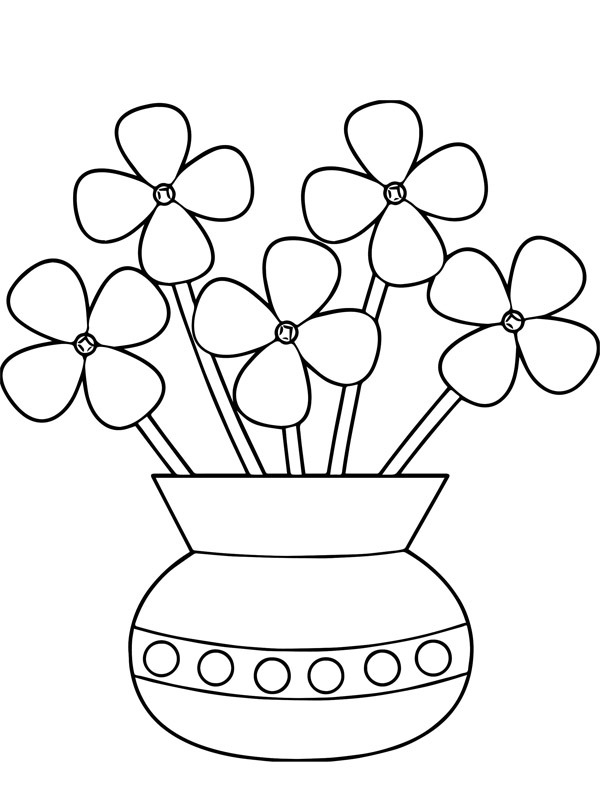 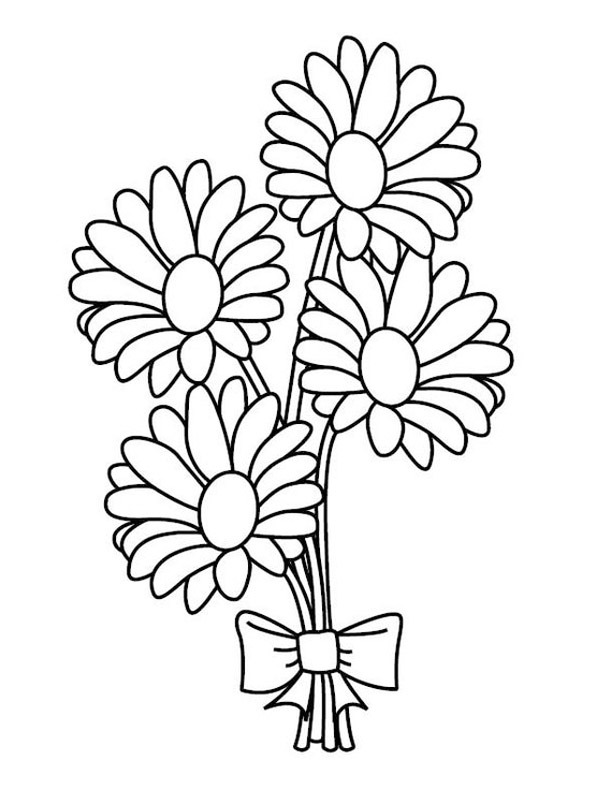 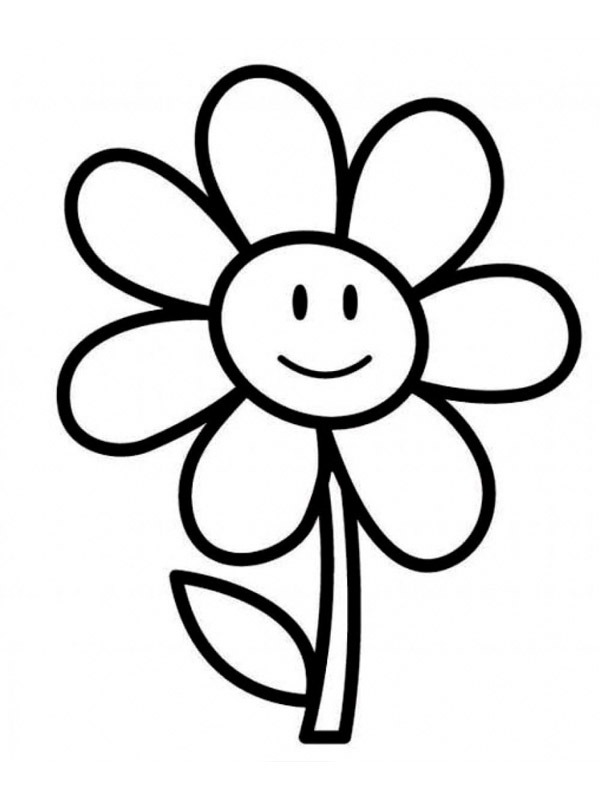 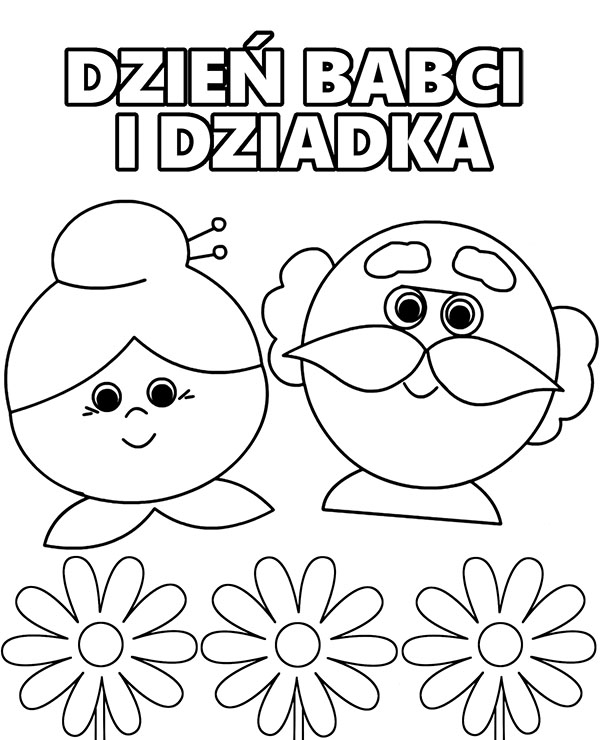 